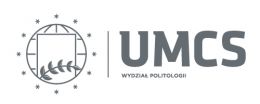 List of courses 2018/19Course titleTeacherLevel (U/MA)Semester (A/S)ECTSScheduleDepartment1.International Law and OrganizationsK. Pawlowski (PhD), konrad.pawlowski@poczta.umcs.lublin.plU/MAA7Thursday, 8.00, room 217 (lecture), 11.10, room 206 (Practical classes for group 1), 12.45, room 108 (Practical classes for group 2)International Relations2.Social Policies in Global ContextK. Marzęda-Młynarska (PhD),katarzyna.marzeda@poczta.umcs.lublin.plU/MAA3Tuesday, 14.20, room 06Monday 9.35 room 114International Relations3. International Relations TheoryD. Szacawa (PhD), damian.szacawa@gmail.comU/MAA3Wednesday, 11.10, 12.45, room 113, 107International Relations4.International system of environmental protectionA. Ziętek (Prof.), agata.zietek@poczta.umcs.lublin.plU/MAA3Wednesday, 9.35, room 06International Relations5.World Politics since 1945B. Bojarczyk (PhD), b.bojarczyk@poczta.umcs.lublin.plU/MAA7Thursday, 9.35, room 217 (lecture), 11.10, room 217 (Practical classes for group 1), 12.45, room 206 (Practical classes for group 2)International Relations6.International relations terminologyD. Jervis (Prof.), david.jervis@poczta.umcs.lublin.plU/MAA2Tuesday, 11.10, room 110International Relations7.Intercultural Communication WORKSHOPA. Ziętek (Prof.), agata.zietek@poczta.umcs.lublin.plU/MAA1Thursday, 12.45, room 114Tuesday International Relations11.U.S. Foreign Policy  M. Wątróbka (MA)U/MAA3Monday, 12.45, room 106International Relations12.Development aid projects’ managementK. StanowskiU/MAA3Wednesday, 15.55, room 114 (starts October  10)International Relations13.International Relations in the Middle East RegionB. Bojarczyk (PhD), b.bojarczyk@poczta.umcs.lublin.plU/MAA3Thursday, 15.55, room 217International Relations14.American Film ProductionB. Pietrzyk (MA)U/MAA3Friday, 11.10, room 2.2 EcoTechMedia Production16.International Challenges of CivilizationK. Marzęda-Młynarska (PhD), katarzyna.marzeda@poczta.umcs.lublin.plU/MAA3Tuesday, 14.20, room 113International Relations17.Sustainable developmentA. Moraczewska (PhD), anna.moraczewska@poczta.umcs.lublin.plU/MAA3Wednesday, 14.20, room 114International Relations18.Foreign Policy of the Islamic Republic of IranB. Bojarczyk (PhD), b.bojarczyk@poczta.umcs.lublin.plU/MAA3Monday, 14.20, room 106International Relations20.U.S. and Developing StatesM. Wątróbka (MA)U/MAA3Monday, 14.20, room 107International Relations23.The linguistic and political analysis of the presidential campaigns in the USAT. Wicha (MA), tomasz.wicha@poczta.umcs.lublin.pl  U/MAA3Friday, 11.10, room 2.2 EcoTech, starts October 12Wednesday 8.00-9.15 since  October 10 (9 meetings)Media production25.Modern instruments of public diplomacyT. Wicha (MA), tomasz.wicha@poczta.umcs.lublin.pl  U/MAA3Wednesday, 14.20, room 010International Relations27.International Relations in the Baltic Sea RegionD. Szacawa (PhD), damian.szacawa@gmail.comU/MAA3Thursday, 14.20, room 216 06International Relations30.Migration and security in the European UnionT. Wicha (MA), tomasz.wicha@poczta.umcs.lublin.pl  U/MAA3Wednesday, 15.55, room 107Security studies31.Social media marketingK. Mazurek (PhD),kamil.mazurek@poczta.umcs.lublin.plU/MAA3Thursday, 11.10, room 8zJournalism34.Introduction to Digital Media and CybercultureP. Celiński (Prof.), piotr.celinski@poczta.umcs.lublin.plU/MAA3Monday, 15.55, room 07Media Production35.American Political ThoughtW. Bulira (PhD), waldemar.bulira@umcs.plU/MAA3Wednesday, 14.20, room 107International Relations36.Pictures in digital technologyJ. Marszalec (MA)Wiatr Przemysław (PhD)U/MAA3Wednesday, 12.45, room 139aMedia Production37.Media Relations in PracticeI. Biernacka-Ligięza (Prof.),ilona.biernacka-ligieza@poczta.umcs.lublin.plU/MAA3Thursday, 10.05-14.45, room 2.2 EcoTech: 18.10, 15.11, 13.12 + another 2 meetingsMedia Production38.ICT and local democracyI. Biernacka-Ligięza (Prof.),ilona.biernacka-ligieza@poczta.umcs.lublin.plU/MAA3Thursday, 14.50-19.30, room 2.2 EcoTech: 18.10, 15.11, 13.12 + another 2 meetingsMedia Production39.Instruments of International Place BrandingM. Furmanek (MA)U/MAAThursday, 17.30, room 217International Relations40.New mediaP. Celiński (Prof.), piotr.celinski@poczta.umcs.lublin.plU/MAA3Tuesday, 12.45, room 110Media Production41.Social media in business and politicsK. Mazurek (PhD), kamil.mazurek@poczta.umcs.lublin.plU/MAA3Tuesday, 8.00, room 106Friday 12.45 room 2.2 ET (Eco-Tech)Media Production45.Data JournalismP. Celiński (Prof.), piotr.celinski@poczta.umcs.lublin.plU/MAA3Monday, 14.20, room 113 (starts October 8) (every 2 weeks)Journalism50.Prognosis and international simulationsD. Kondrakiewicz (PhD), dariusz.kondrakiewicz@poczta.umcs.lublin.plU/MAA4Monday, 11.10, room 206 (Practical classes), 12.45, room 109 (Lecture), starts October 8International Relations51. EU's economy systemD. Szacawa (PhD), damian.szacawa@gmail.comU/MAA3Thursday, 11.10, room 106International Relations52.International system of human rights protectionJ. Rybczyńska (PhD), julita.rybczynska@poczta.umcs.lublin.plU/MAA4Thursday, 12.45, room 106International Relations53.International Communication and NegotiationsM. Łuszczuk (PhD), Szumowski (MA), U/MAA2Tuesday, 11.10, room 106 206 from October 2 (every 2 weeks)International Relations54.International Economic OrganizationsD. Szacawa (PhD), damian.szacawa@gmail.comU/MAA3Thursday, 9.35, room 206, starts October 4International Relations55.Basics of International TradeM. Wojtas (PhD), mwojtas@hektor.umcs.lublin.plU/MAA3Thursday, 8.00, room 108Wednesady 19.05 room 114International Relations56.Settlement of Economic DisputesD. Konaszczuk (PhD)U/MAA3Wednesday, 17.30, room 109 since  October 3 (every 2 weeks)International Relations57.Territorial Marketing and Economic PromotionK. Radzik-Maruszak (PhD), katarzyna.radzik@poczta.umcs.lublin.plU/MAA2Tuesday, 14.20, room 106, starts October 9 (every two weeks)International Relations62.Processes of international migrationW. Janicki (PhD)wojciech.janicki@poczta.umcs.lublin.plU/MAA3Tuesday, 12.45, room 07 (Lecture), 14.20, room 07 (Practical classes) from 02.10 (every two weeks) International Relations69.Intercultural communicationA. Ziętek (Prof.), agata.zietek@poczta.umcs.lublin.plU/MAA2Thursday, 8.00, room 106, starts November 29International Relations71.Nation brandingP. Poynton (MA)U/MAA3Wednesday, 17.30, room 06, starts October 3International Relations72.Region and city brandingD. Donica (MA)U/MAA4Thursday, 14.20, room 217International Relations73.Baltic Sea RegionA. Moraczewska  (PhD)U/MAS3Friday 9.35, room 114International Relations74.Failing States in International RelationsG. Gil (PhD)U/MAS3Thursday 17.45, room 108Security Studies75.Terrorism in the Middle East RegionB. Bojarczyk (PhD)U/MAS3Thursday 14.30, room 108International Relations76.Global Political EconomyK. Marzęda-Młynarska (Prof.)U/MAS6Monday 11.15, room 114 (lecture)International Relations77.Diplomatic and Consular LawK. Pawłowski (PhD)U/MAS3Monday 14.30, room 114International Relations78.Politics, Economy and Society in Western HemisphereM. Wątróbka (MA)U/MAS2Tuesday 9.35, room 114International Relations79.Analysis of Economic SituationR. Patterson (MA)U/MAS2room 110 14.30-15.15: 5.III 14.30-16.00: 19.III; 2,16.IV; 7,21.V; 4,11.VIInternational Relations80.International SecurityD. Jervis (Prof.)U/MAS7Wednesday 9.35, room 114 – lecture; Thursday 9.35, room 114 – practical classes or Thursday 11.15, room 114 practical classesInternational Relations81.Strategic culture of the USAmbassador A. JaroszyńskiU/MAS3Thursday 16.05, room 113International Relations82.Transnational Social SpaceA. Szumowski (MA)U/MAS2Friday 16.05, room 114 or Tuesday 11.15, room 114International Relations83.Foreign Policy. Forecasts WORKSHOPA. Szumowski (MA)U/MAS1Friday 17.45, room 114 (10hrs) since 1.III.2019 (every 2 weeks) or since 8.III (every 2 weeks)International Relations84.Global Political EconomyA. Moraczewska  (PhD)U/MAS6Friday 12.50, room 217 (practical classes) or Thursday 14.30, room 114 (practical classes)International Relations85.Introduction to International Place BrandingJ. Rybczyńska (PhD)U/MAS2Friday 12.50-16.00, room 108; since 1.IIIInternational Relations86.Place Potential and IdentityG. Reske (MA)U/MAS3Monday 14.30-19.15, room 110, dates: 8,15.IV; 6,13.V.; 3. VI.International Relations87.Energy Security and Militarization of Energy ResourcesB. Bojarczyk (PhD)U/MAS2Thursday 12.50, room 108Security Studies88.Economic Diplomacy of PolandK. Marzęda-Młynarska (Prof.)U/MAS2Tuesday 12.50, room 114 (15 hours, every two weeks, since 5.03.2019)International Relations89.Negotiations Techniques in Economic DiplomacyA. Szumowski (MA)U/MAS2Tuesday 19.20, room 108 (15 hours, since 26.II.2019, every two weeks)International Relations90.International Place Marketing: Economy and BusinessM. Sagan (PhD)U/MAS2Tuesday 8.00, room 011 since 26.II.2019 (15hrs)International Relations91.International Place Marketing: CultureG. Reske (MA)U/MAS2Tuesday room 011, 19.03.2019: 14.30-16.00; 16.05-16.50. 9.04.2019 +14.05.2019 +11.06.2019 – these 3 dates:14.30-16.00; 16.05-17.35International Relations92.International Place Marketing: TourismA. Dłużewska (prof.)U/MAS2Wednesday 9.00-11.15, room 108, 15 hours, since 13.III.2019International Relations93.The Perception of Youtube platformB. Pietrzyk (MA)U/MAS3Tuesday 16.05, room 2.2, EcoTech Building, Głęboka Street 39 (15 hours)Journalism and Social Communication94.Language – a means of persuasion and manipulation in politicsT. Wicha (MA) U/MAS2Friday 16.05, room 110 (15 hours, starts: March 8)Journalism and Social Communication95.Chinese language and CultureJun.-Yi Deng (MA)U/MAS2Monday 9.35, room 106Journalism and Social Communication96.Media and local public sphereI. Biernacka-Ligięza (prof.)U/MAS3Room 2.1 EcoTech Building, Głęboka Street 39, 9.35-14.20 (dates: 14 III, 11 IV, 16 V, 23 V, 13 VI)Journalism and Social Communication97.The linguistic and political analysis of the political speeches made in EU institutionsT. Wicha (MA)U/MAS3Friday 14.30, room 110, starts: March 08Media Production